Ecclesiastical BoundariesSt Peters Westhampnett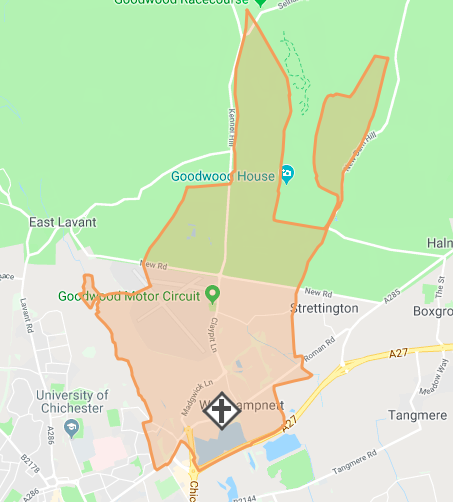 St Andrews Oving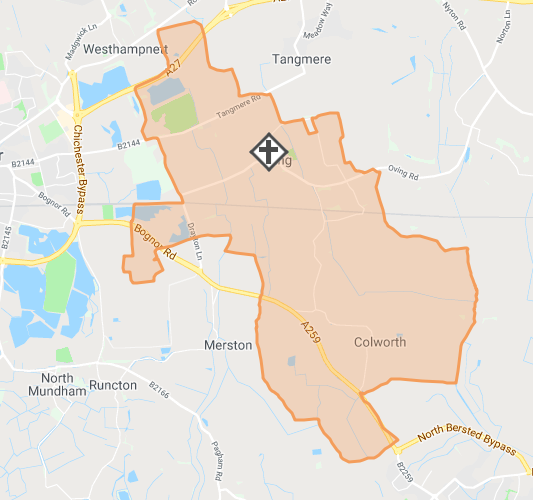 